Karar Sayısı : 2017/10696                                                                                                                              Recep Tayyip ERDOĞAN                                                                                                                                  CUMHURBAŞKANI          Binali YILDIRIM                  Başbakan                N. CANİKLİ                                      M. ŞİMŞEK                           N. KURTULMUŞ                        Y. T. TÜRKEŞ         Başbakan Yardımcısı                         Başbakan Yardımcısı                   Başbakan Yardımcısı                 Başbakan Yardımcısı                V. KAYNAK                                      B. BOZDAĞ                         F. B. SAYAN KAYA                          Ö. ÇELİK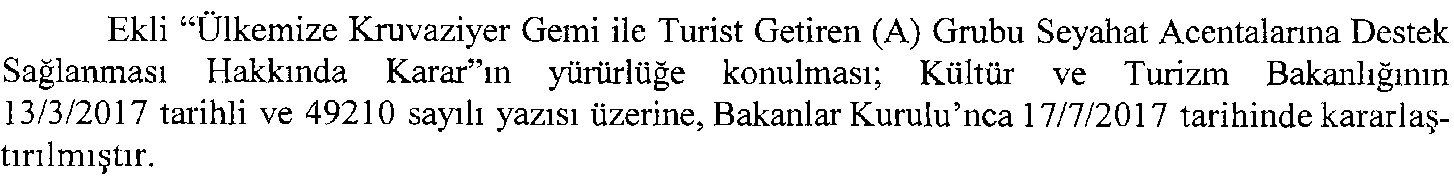          Başbakan Yardımcısı                               Adalet Bakanı              Aile ve Sosyal Politikalar Bakanı       Avrupa Birliği Bakanı                   F. ÖZLÜ                                      M. MÜEZZİNOĞLU                        M. ÖZHASEKİ                         M. ÇAVUŞOĞLUBilim, Sanayi ve Teknoloji Bakanı      Çalışma ve Sosyal Güvenlik Bakanı     Çevre ve Şehircilik Bakanı                   Dışişleri Bakanı               N. ZEYBEKCİ                                    B. ALBAYRAK                               A. Ç. KILIÇ                                 F. ÇELİK             Ekonomi Bakanı                      Enerji ve Tabii Kaynaklar Bakanı         Gençlik ve Spor Bakanı     Gıda, Tarım ve Hayvancılık Bakanı              B. TÜFENKCİ                                       S. SOYLU                                   L. ELVAN                                    N. AVCI     Gümrük ve Ticaret Bakanı                          İçişleri Bakanı                           Kalkınma Bakanı                 Kültür ve Turizm Bakanı                                      N. AĞBAL                                     İ. YILMAZ                                                   F. IŞIK                                   Maliye Bakanı                           Millî Eğitim Bakanı                                Millî Savunma Bakanı                                    V. EROĞLU                                   R. AKDAĞ                                               A. ARSLAN                         Orman ve Su İşleri Bakanı                      Sağlık Bakanı                    Ulaştırma, Denizcilik ve Haberleşme Bakanı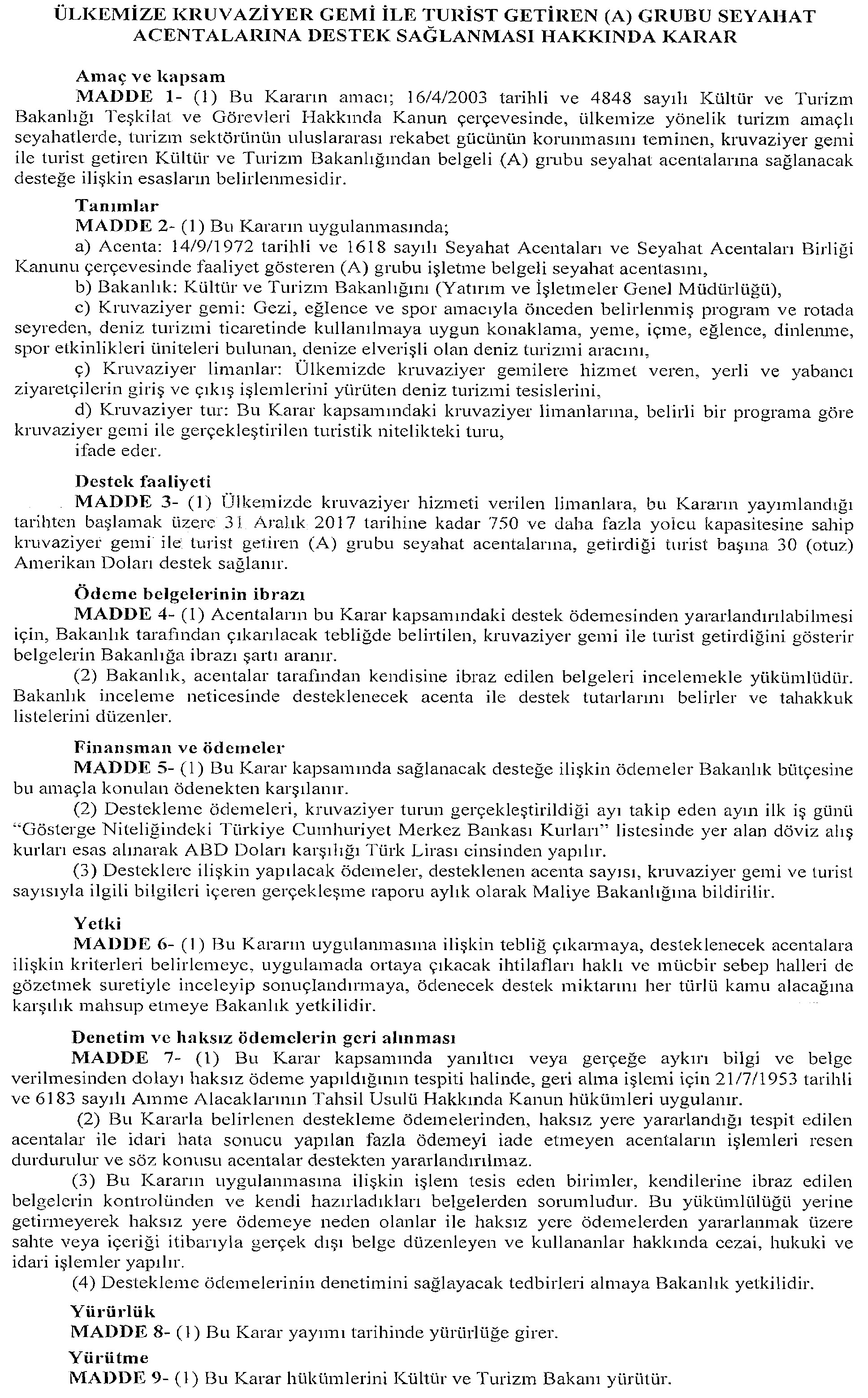 